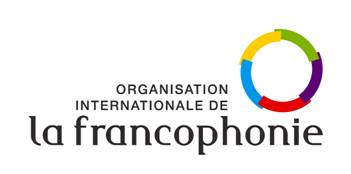  Cocher les stratégies d’intervention : approche intergénérationnelle technologies numériques ; masculinité positive  processus consultatifs hautement inclusifs ; capitalisation des expériences et savoirs endogènes  ; couches vulnérables partenariats locaux et nationaux  ; usage et promotion des langues localesEtat de lieu et justification de l’intervention (1/2 page)Décrire le contexte d’intervention en insistant sur la problématique concernée par le projet et les besoins des bénéficiaires, en lien avec l’égalité Femmes-Hommes, l’autonomisation et la résilience des femmes et des filles dans l’espace francophone.Analyser les principaux obstacles/contraintes (sociaux, sexo-spécifiques, fiscaux, réglementaires, technologiques, financiers, écologiques, institutionnels, etc.) inhérents à la zone d’intervention et/ou à la thématique traitée par le projet.Cartographie des acteurs (1/2 page)Présentation de la plus-value et de l’expérience de l’organisation pour ce contexte et le projet, description de la pertinence du partenariat avec les autres organisations.Identification des parties prenantes dans le contexte de mise en œuvre de l’initiative.Description de la nature et l’implication des pouvoirs publics dans le projet.Descriptif et justification du projet (1 page)Décrire globalement le projet, démontrer dans quelle mesure il se fonde sur des savoirs endogènes locaux, indiquer la place accordée à l’usage des langues locales, et justifier son bien-fondé et sa valeur ajoutée. Décrivez brièvement la théorie de changement et la stratégie de mise en œuvre, en précisant en particulier comment l’initiative entend renforcer les approches partenariales - notamment les alliances intergénérationnelles et la masculinité positive - et miser sur l’usage pertinent des technologies numériques. Résumer les stratégies d’appropriation et de pérennisation du projet. 2.2. Bénéficiaires et public(s) cible(s) (1/2 page)Indiquer  les bénéficiaires finaux et les groupes cibles du projet. Les bénéficiaires constituent le public qui va tirer profit de manière direct ou indirecte de l’action. Les groupes cibles sont ceux par qui passera l’action (association, institutions, ménages…).2.2.1 Marqueur de genre et justification (1/2 page)Renseigner la catégorie du marqueur genre (0, 1 ou 2) et justifier comment le projet prend en compte l’égalité femmes/hommes.0 - L’égalité de genre n’est pas ciblée dans le projet1 - L’égalité de genre est un objectif significatif2 - L’égalité de genre est l’objectif principal Se référer au marqueur de genre du Comité d’Aide au Développement de l’OCDE pour plus d’informations. Indiquer dans quelle mesure le projet prend en compte les ODD 5 et 10 et les autres engagements pris en faveur de l’égalité Femmes-Hommes (EFH) dans votre pays ? (1/2 page)2.2.2 Axes de la Stratégie de la Francophonie poursuivis (1/2 page)Indiquer dans quelle mesure le projet prend en compte au moins un des cinq axes de la Stratégie de la Francophonie pour la promotion de l’égalité entre les femmes et les hommes, des droits et de l’autonomisation des femmes et des filles, notamment l’axe 3. 2.2.3 Réponse apportée aux objectifs stratégiques de l’appel à projet (1 page)Indiquer comment le projet s’inscrit parmi au moins deux des trois objectifs spécifiques du présent appel définis dans les termes de référence. 2.3 Objectifs et résultats attendus 	2.3.1 Objectifs global et spécifiques du projet (1 page)L’objectif global doit constituer une réponse directe à la situation et/ou au problème central posé dans la section 1.Les objectifs spécifiques sont les situations futures que le projet veut atteindre.2.3.2 Mesure de succès et résultats escomptés (1/2 page)Décrire les changements concrets, en termes de changement dans la vie des femmes et des filles de l’espace francophone, que le projet pourra atteindre à l’échéance de sa mise en œuvre. Démontrer dans quelle mesure les résultats attendus répondent aux objectifs spécifiques énoncés ci-dessus. Proposer des indicateurs de performance qualitatifs et quantitatifs, sensibles au genre.2.3.3. Mesure d’atteinte des objectifs spécifiques du FFF (1/2 page)Indiquer quels sont les deux objectifs spécifiques poursuivis par le projet. Pour chacun des objectifs spécifiques, renseigner les valeurs cibles qui seront atteintes à l’issue de la mise en œuvre du projet pour les indicateurs présentés ci-dessous :Objectif spécifique 1 : Renforcer l’accompagnement des femmes en situation de vulnérabilité les soutenir en vue du développement d’activités génératrices de revenus (AGR) et de leur formation professionnelleIndicateurs :•	Nombre de consultations y compris des cibles vulnérables organisés•	Nombre d’initiatives endogènes locales identifiées lors des consultations valorisées•	Nombre de bénéficiaires formées désagrégé selon les tranches d’âge•	Nombre d’initiatives d’AGR créées ou renforcées•	Nombre de partenariats mis en place avec les acteurs locaux•	Nombre de femmes bénéficiaires  outillées pour rejoindre le secteur formelObjectif spécifique 2 : Accroître l’information des femmes et leur offrir une plateforme d’expression sur les pandémies, la santé en général et la prévention des maladies, et les former sur les moyens de s’en prémunir, de bénéficier de soins de santé, et d’accéder à une citoyenneté pleine et entièreIndicateursNombre de femmes ayant développé leurs connaissances sanitairesNombre de formations respectueuses des langues locales réalisées Nombre de femmes sensibilisées à l’usage du numériquePourcentage de bénéficiaires nécessitant une attention particulière (handicap, précarité extrême, minorités.) touchéesNombre d’informations diffusées par le biais des techniques numériquesNombre de jeunes filles et femmes initiant des actions d’information en faisant recours aux technologies numériquesObjectif spécifique 3 : Favoriser l’éducation et la formation professionnelle des femmes, ainsi que la scolarisation de leurs enfantsIndicateurs :•	Nombre d’actions de sensibilisation aux enjeux de genre, inclusives des hommes et des leaders locaux•	Nombre d’actions en faveur de la scolarisation des filles•	Proportion d’actions en faveur de la scolarisation des filles initiées par des hommes•	Nombre de jeunes filles parties prenantes ou accompagnées par le FFF•	Taux d’achèvement scolaire des filles bénéficiaires du projet.2.4. Logiques d’intervention 	2.4.1 Activités (1/2 page)Décrire la théorie du changement, les activités prévues et les résultats spécifiques attendus au terme de chaque activité. Souligner la place donnée aux hommes dans le projet et les activités visant à sensibiliser les hommes aux problématiques de genre et à déconstruire les préjugés de genre. Mettre en exergue les actions permettant un usage pertinent des technologies numériques2.4.2 Mécanismes de mise en œuvre (1 page)Présenter les modalités de mise en œuvre des actions, l’implication des partenaires, les procédures de suivi-évaluation, ainsi que la structure organisationnelle et les ressources humaines proposées pour la mise en œuvre de l’action.2.5 Viabilité et durabilité du projet (1 page)Prouver que le projet est faisable, réaliste et efficace, que son impact sera durable et/ou que lui-même sera durable. Indiquer les différents types de viabilité et de durabilité (technique, financière, institutionnelle, socioculturelle,…).Préciser les stratégies et approches partenariales qui seront mises en œuvre à des fins d’appropriation et  de pérennité de l’initiative.2.6 Budget prévisionnel et ressources humainesPréciser les coûts estimatifs et les ressources humaines nécessaires à la mise en œuvre du projet. Les différentes rubriques communiquées ci-dessous sont à titre indicatif et doivent s’adapter au projet. Un budget prévisionnel en format libre ou s’inspirant du modèle ci-dessous doit être joint au dossier de présentation du projet.Les risques sont les facteurs négatifs externes qui pourront affecter la bonne atteinte des résultats du projet. Renseigner sur les principaux risques financiers et opérationnels qui pourraient compromettre la réalisation des objectifs du projet et quelles sont les mesures pour les atténuer.* Forte, moyenne, faible.** Sévère, modéré, négligeable.Annexes : Cadre logique du projetCalendrier de mise en œuvre du projetCadre logiqueAdapter selon le nombre d’objectifs spécifiques, de résultats attendus et d’activités.Calendrier de mise en œuvre du projetLA FRANCOPHONIE AVEC ELLESFiche initiative 2020Intitulé de l’initiative : Organisation porteuse du projet :Organisations partenaires :Lieu du projet :Thématique prioritaire (1 choix possible)1. Prise en charge des besoins prioritaires2. Sensibilisation/information3.Autonomisation économique /entreprenariat 4. Education/formation professionnelleODD ciblés :Contact :Résumé :1. ContexteDescription du projetN° PièceNature Montant en devisesMontant en eurosDépenses prévisionnellesDépenses prévisionnellesDépenses prévisionnellesDépenses prévisionnellesI.Salaires et chargesPersonnel sur projetTotal III. Matériel informatique OrdinateurImprimante/impressionsTotal IIIII. Fonctionnement/ Mise en œuvre du projetConception et préparation du projetAchat matériel 3CommunicationAutres dépensesTotal IIIIV. MissionsTransportHébergementRestaurationTotal IV…Total dépensesRecettes/Ressources prévisionnellesRecettes/Ressources prévisionnellesRecettes/Ressources prévisionnellesRecettes/Ressources prévisionnellesI.Subventions acquises  Subvention sollicitée auprès de l’OIFSubvention de sources locales, régionales, nationales ou internationalesTotal III. Ressources propres Contribution de l’organisme en terme de ressources humaines et/ou matérielles BénévolesTotal IIIII. Autres ressourcesTotal IIITotal ressources3. Analyse des risques et mesures d’atténuationRisquesRisquesRisquesMesures de mitigationProbabilité*Impact**Mesures de mitigationANNEXESIndicateurs de performance Indicateurs de performance Moyens de vérificationHypothèses / risquesLibelléValeur cibleMoyens de vérificationHypothèses / risquesObjectif  global :Objectif spécifique 1 :Résultat 1.1 : Activité 1.1.1 : Activité 1.1.2 :Résultat 1.2 :Activité 1.2.1 :Activité 1.2.2 :Résultat 1.3 :Activité 1.3.1 :Activité 1.3.2 :